Your recent request for information is replicated below, together with our response.I have a major concern about the issue of driver speed on and approaching the mini roundabout on Blacklaw Drive East Kilbride at its junction with Mount Cameron Drive  North .
Police claim to have carried out physical speed checks 5 times during the year 2922 and [several] times in 2023 I should point out that I am not enquiring about observations on an occasional basis ,rather that they carried out physical speed checks.
I make this differentiation as a result of one of the officers insisting that speed could not possibly be estimated simply by observation .Clarified as:I am looking for the records of 5 sessions where speeding was measured in 2022 and several times in 2023.I am refusing to respond to your request on the basis that I consider it to be ‘vexatious’ in terms of section 14(1) of the Act. ‘Vexatious’ is not defined in the Act but I would refer to the following factors as set out in the Commissioner’s guidance: It would impose a significant burden on the public authorityIt does not have a serious purpose or valueIt is designed to cause disruption or annoyance to the public authorityIt has the effect of harassing the public authorityIt would otherwise, in the opinion of a reasonable person, be considered to be manifestly unreasonable or disproportionate. Furthermore, an authority can reasonably conclude that a particular request represents the continuation of a pattern of behaviour.  It might, in those circumstances, decide the request can be refused as the continuation of the pattern of behaviour makes the latest request vexatious. This may arise, for example, where a requester has an on-going grievance against a public authority or could reasonably be described as conducting an extended campaign to the point that their behaviour can be described as obsessive. It is clear from your various FOI requests that you have an ongoing grievance with Police Scotland in regard to this matter and it is increasingly clear that your FOI requests will not assist in bringing the matter to conclusion.It is my understanding that you have engaged with local officers and also had a complaint response in relation to this matter where as much information as possible has been shared with you.I would encourage you to please consider whether these matters would be better dealt with using the Police Scotland complaints process if you feel that the matter has not been appropriately addressed.If you require any further assistance, please contact us quoting the reference above.You can request a review of this response within the next 40 working days by email or by letter (Information Management - FOI, Police Scotland, Clyde Gateway, 2 French Street, Dalmarnock, G40 4EH).  Requests must include the reason for your dissatisfaction.If you remain dissatisfied following our review response, you can appeal to the Office of the Scottish Information Commissioner (OSIC) within 6 months - online, by email or by letter (OSIC, Kinburn Castle, Doubledykes Road, St Andrews, KY16 9DS).Following an OSIC appeal, you can appeal to the Court of Session on a point of law only. This response will be added to our Disclosure Log in seven days' time.Every effort has been taken to ensure our response is as accessible as possible. If you require this response to be provided in an alternative format, please let us know.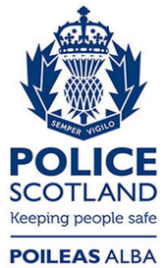 Freedom of Information ResponseOur reference:  FOI 24-0167Responded to:  06 February 2024